ดร. ตายูดิน  อุสมาน7 แนวคิดสันติวิธี  1.ความขัดแย้งเป็นธรรมดาของชีวิตและสังคม
2.ในความขัดแย้ง ไม่มีฝ่ายใดฝ่ายหนึ่ง เป็นฝ่ายถูก หรือเป็นฝ่ายผิดโดยสมบูรณ์
3. ความขัดแย้งนั้นจะระงับไปได้ต่อเมื่อทุกฝ่ายร่วมมือร่วมใจแก้ไข
4. ทุกคนมีความเป็น มนุษย์เหมือนกัน แม้ผู้ที่ได้เชื่อว่าโหดเหี้ยม ในส่วนลึกก็ยังมี ความโน้มเอียง ต่อความรัก ความกรุณา อ่อนไหวต่อความ เจ็บปวดรวดร้าว ของผู้อื่น คุณความดี จากสิ่งแวดล้อม ภายนอกก็สามารถ แผ่ซึมซับสัมผัส และมีผลานุภาพต่อจิตใจ ของเขาได้
5. ศัตรูของมนุษย์ มิใช่ตัวบุคคล หรือคนกลุ่มใด กลุ่มหนึ่ง หากความคิดที่คับแคบ ความใฝ่ฝันในอำนาจและความโลภในทรัพย์สมบัติ
6. วิธีการต้องสอดคล้องกับเป้าหมาย เมื่อเห็นว่า ประชาธิปไตยเป็นสิ่งพึง ประสงค์ก็จำต้องใช้วิธีการที่เป็น ประชาธิปไตยคือสันติวิธี ซึ่งเปิดโอกาส ให้ทุกคนสามารถคิดค้น และอยู่ในแถวหน้า ของการต่อสู้อย่างเท่าเทียมกัน อีกทั้งยังสามารถ ปฏิเสธ หรือถอนตัวจากการต่อสู้ได้หากไม่เห็นด้วย
7. อำนาจมิได้เกิดจากอาวุธ หากขึ้นอยู่กับการยอมรับ หรือการยินยอมเชื่อฟังผู้อื่น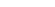 5 หลักปฎิบัติของการแก้ปัญหาโดยสันติวิธีระลึกเสมอว่า เราแสวงหา ความยุติธรรม และความปรองดอง มิใช่แสวงหาชัยชนะ
2. เดินและพูดด้วยอาการแห่งความเมตตา
3. ทำจิตใจให้บริสุทธิ์และเป็นอิสระจากผลประโยชน์ส่วนตัว
4. ปฏิบัติกับมิตรและฝ่ายตรงข้ามด้วยความเอื้อเฟื้อ
5. ละเว้นจากการใช้ความรุนแรงด้วย กาย วาจา และใจลักษณะพิเศษของสันติวิธี1 เป็นเทคนิคในการเผชิญ กับข้อขัดแย้ง อย่างมีประสิทธิภาพชนิดที่ทำให้ หลุดพ้นจากวังวนแห่งความรุนแรงได้
2. เป็นวิธีการใช้พลังทางสังคม เศรษฐกิจและการเมือง เพื่อการเปลี่ยนแปลง
3. เป็นหนทาง ที่ประชาชนทุกฝ่าย ได้ค้นพบพลังอำนาจของ ตนเอง โดยไม่จำกัดเพศ วัยหรือสถานะ-ข้อจำกัดของสันติวิธี1. ไม่มีหลักประกันว่า จะสำเร็จทุกครั้งไป
2. ไม่สามารถ ให้หลักประกันได้ว่าผู้ปฏิบัติการ จะไม่ถูกตอบโต้ ด้วยความรุนแรง ขึ้นอยู่กับความพร้อม ของผู้ปฏิบัติการ อย่างมาก
4. หากใช้สันติวิธี ร่วมกับความรุนแรง จะทำให้ความชอบธรรม ของฝ่ายสันติวิธี ลดลงหรือสูญไป กับฝ่ายตรงข้าม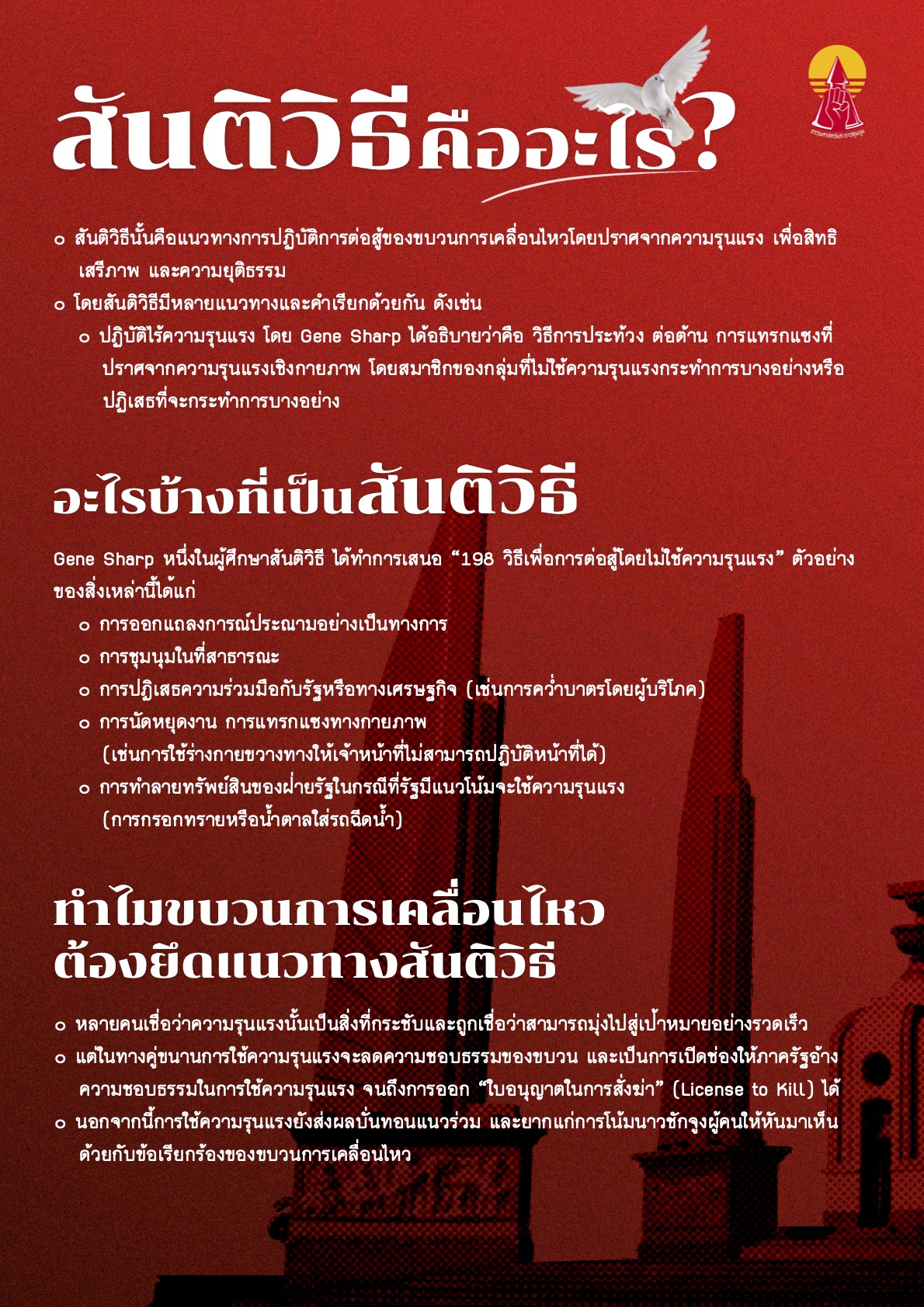 